 СПЛАВ ПО РЕКЕ УСЬВА ОТ П.УСЬВА ДО П.МЫС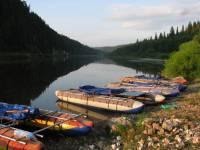 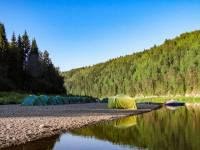 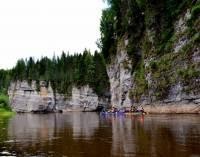 Дата тура:14, 21, 28 мая;  4, 12, 18, 25 июня;  2, 9, 16, 23, 30 июля;  6, 13, 20, 27 августаПродолжительность:3дн/2нОписание:Сплав по Усьве - это приятный отдых в красивом месте, расположенном на территории нашего Пермского края. Усьва достаточно спокойная, но в тоже время скучать здесь не придется. Сплав по Усьве будет проходить через перекаты (которых здесь около 200) и участки с небольшими порогами. Еще одна причина, по которой сюда с таким удовольствием едут туристы- это красивая природа, которая в изобилии украшена разнообразными памятниками природы, некоторые из них известны не только в Пермском крае.
Река: Усьва
Продолжительность сплава: 3 дня (с пятницы по воскресенье).
Маршрут сплава: пос.Усьва - п.Мыс.
Протяженность маршрута: автобус - 370 км (туда и обратно), сплав - 38 км
1. Экскурсия на Усьвинские "Столбы" и "Чертов палец".
2. Осмотр скалы "Панорамная".
3. Камень "Большое Бревно". Посещается если группа идет с опережением графика
4. Осмотр камня "Омутной".

Туристы под чутким руководством и непосредственном участии инструктора, занимаются общественными делами, например: разбивке лагеря, заготовке дров, приготовлении питания, сбором\разбором катамаранов и т.д.Программа тура:1 день (пятница)
17:00 Выезжаем из города Пермь, ул.Ленина, 53 (Театр-Театр).
17:00-21:00 Переезжаем до поселка Усьва.
С 21:00 разбитие лагеря, приготовление ужина. Ночевка в палатках.

2 день (суббота)
08:00 Подъем.
08:00-9:00 Завтрак
9:00-10:30 Сбор лагеря, погрузка снаряжения на катамараны.
10:30-13:00 Экскурсия на первую достопримечательность- Усьвинские "Столбы" и "Чертов палец".
13:00-14:00 Обед
14:00-19:00 Сплав по Усьве, останавливаемся для осмотра камней «Большое бревно» и «Панорамный». Если будет в запасе время и желание группы, то совершаем подъем на камни. Продолжаем сплавляться по Усьве и останавливаемся на осмотр камня "Омутной.
С 19:00 Разбиваем лагерь, ужинаем. Туристическая баня. Ночевка в палатках.

3 день (воскресенье)
08:00 Поднимаемся.
08:30-9:30 Завтракаем.
9:30-11:00 Собираем лагерь, загружаем снаряжение на катамараны.
11:00-15:00 Конечная часть сплава до поселка Мыс.
15:00-17:00 Обедаем и разбираем катамараны, загружаем в автобус.
17:00 Отправление группы в Пермь
22:00 Ориентировочное время прибытия группы в Пермь.Проживание:палаткаВ стоимость входит:Трансфер (комфортабельный автобус), отличное трехразовое питание (мясо в первые дни (например: свинина, говядина, баранина, курица), тушенка в последние дни, овощи, фрукты, натуральный кофе), услуги инструктора по туризму (помощников инструктора и поваров в зависимости от группы), экскурсии по программе, туристическая страховка от несчастного случая, аренда снаряжения общего пользования (катамараны, бензопила, тенты, костровое и т.д.), аренда личного снаряжения (место в палатке, туристический коврик, спальник с подголовником t .ext-5°С, спасательный жилет), организация туристической бани (по возможности), минимальное освещение на стоянке (один или несколько прожекторов).Рекомендуется взять с собой:1. Туалетные и банные принадлежности (на сплаве бани походные, туристические).
2. К,Л,М,Н (кружка, миска, ложка, нож складной или в ножнах)
3. Обувь: сапоги резиновые (лучше с высоким голенищем), обувь для восхождений и легкую быстросохнущую обувь (можно пластиковые шлепанцы).
4. Штормовой костюм. Это верхняя одежда туриста: куртка ("штормовка") и брюки (полукомбинезон). Изготавливается из плотной, не продуваемой ткани (обычно из тонкого брезента) с водоотталкивающей пропиткой; имеет 6-8 наружных и внутр. карманов с застёжками "молния", чтобы в них не попадал песок или снег (если "молний" нет, желательно их вшить).
5. Сменку одежды, белья, носков, обуви.
6. От солнца: головной убор с козырьком, косметические средства, легкая одежда с рукавами, солнцезащитные очки (по желанию).
7. Защита от дождя (как вариант П/Э накидка - китайский дождевик).
8. Реппелент от насекомых и акарицидные средства против клещей (можно универсальные средства по типу рефтамида "Таежный").
9. Иголку, нитку, 2-3 пуговицы, спички в непромокаемой упаковке, индивидуальные для каждого медикаменты.
10. Рюкзак, гермомешок (в дождливую погоду)
11. Перчатки с пупырышками 2-3 пары (можно использовать обычные рабочие перчатки). Для защиты рук во время лагерной работы и для защиты от солнца в пик его активности.
12. Налобный фонарь с запасными батарейками
13. Бутылку 1,5л с питьевой водой (чтобы было место, куда набирать личную питьевую воду на маршруте) или термос.Стоимость тура на 1 человека заезды 14, 21, 28 мая;  4, 12, 18 июня, 20, 27 августа:4 350 руб.Стоимость тура на 1 человека заезды 25 июня;  2, 9, 16, 23, 30 июля;  6, 13 августа:4 700 руб.Место и время отправления:17:00 Выезд из Перми, ул.Ленина 53 (время местное)Необходимые документы для поездки:Паспорт/свидетельство о рождении, мед. полис, договор. Паспорт/свидетельство о рождении, мед. полис, договор. Герметичная упаковка для документов – можно купить, а можно взять плотный п/э пакет на застёжке, по размеру паспорта.